МИНИСТЕРСТВО НАУКИ И ВЫСШЕГО ОБРАЗОВАНИЯ РОССИЙСКОЙ ФЕДЕРАЦИИ 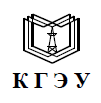 Федеральное государственное бюджетное образовательное учреждение высшего образования «КАЗАНСКИЙ ГОСУДАРСТВЕННЫЙ ЭНЕРГЕТИЧЕСКИЙ УНИВЕРСИТЕТ»(ФГБОУ ВО «КГЭУ») Кафедра «Экономика и организацияпроизводства»КОНТРОЛЬНАЯ РАБОТАпо дисциплине «Оценка бизнеса»на тему: «Доходный подход к оценке бизнеса»Вариант 14Казань, 2021СодержаниеВведениеОценка стоимости любого объекта собственности представляет собой упорядоченный, целенаправленный процесс определения в денежном выражении стоимости объекта с учетом потенциального и реального дохода, приносимого им в определенный момент времени в условиях конкретного рынка.Объектом оценки является любой объект собственности в совокупности с правами, которыми наделен его владелец. Как правило, главная цель оценки состоит в определении стоимости объекта соответствующего вида, что необходимо клиенту для принятия решения. В проведении оценочных работ заинтересованы различные стороны - от государственных органов до частных лиц.Оценку бизнеса осуществляют с позиций трех подходов: доходного; затратного; сравнительного.Оценка бизнеса предприятия с применением доходного подхода - это определение текущей стоимости будущих доходов, которые возникнут в результате использования предприятия и 	дальнейшей его продажи. Таким образом, оценка с позиции доходного подхода во многом зависит от того, каковы перспективы бизнеса оцениваемого предприятия.При определении рыночной стоимости бизнеса предприятия учитывается только та часть его капитала, которая может приносить доходы в той или иной форме в будущем, при этом очень важно, на каком этапе развития бизнеса собственник начнет получать данные доходы, и с каким риском это сопряжено.Доходный подход это распространенный подход в оценке бизнеса и считается наиболее приемлемым с точки зрения инвестиционных мотивов, поскольку любой инвестор, вкладывающий деньги в действующее предприятие, в конечном счете покупает поток будущих доходов, позволяющий ему окупить вложенные средства, получить прибыль и повысить свое благосостояние.1. Метод дисконтированных денежных потоков.Определение стоимости бизнеса методом дисконтированных денежных потоков (далее - метод ДДП) основано на предположении о том, что потенциальный инвестор не заплатит за данный бизнес сумму, большую, чем текущая стоимость будущих доходов от этого бизнеса. Собственник не продаст свой бизнес по цене ниже текущей стоимости прогнозируемых будущих доходов. В результате взаимодействия стороны придут к соглашению о рыночной цене, равной текущей стоимости будущих доходов.Данный метод оценки считывается наиболее приемлемым с точки зрения инвестиционных мотивов, поскольку любой инвестор, вкладывающий деньги в действующее предприятие, в конечном счёте покупает не набор активов, состоящий из зданий, сооружений, машин, оборудования, нематериальных ценностей и т.д., а поток будущих доходов, позволяющий ему окупить вложенные средства, получить прибыль и повысить своё благосостояние. С этой точки зрения все предприятия, к каким бы отраслям экономики они не принадлежали, производят всего один вид товарной продукции - деньги.Метод ДДП может быть использован для оценки любого действующего предприятия. Тем не менее существуют ситуации, когда он объективно даёт наиболее точный результат рыночной стоимости предприятия. Применение данного метода наиболее обосновано для оценки предприятий, имеющих определённую историю хозяйственной деятельности (желательно прибыльной) и находящихся на стадии роста или стабильного экономического развития. Данный метод в меньшей степени применим к оценке предприятий, терпящих систематические убытки (хотя и отрицательная величина стоимости бизнеса может быть фактом для принятия управленческих решений). Следует соблюдать разумную осторожность в применении этого метода для оценки новых предприятий, пусть даже и многообещающих. Отсутствие ретроспективы прибылей затрудняет объективное прогнозирование будущих денежных потоков бизнеса.Основные этапы оценки предприятия методом дисконтированных денежных потоков (ДП).1. Выбор модели денежного потока.2. Определение длительности прогнозного периода.3. Ретроспективный анализ и прогноз валовой выручки от реализации.4. Анализ и прогноз расходов.5. Анализ и прогноз инвестиций.6. Расчёт величины денежного потока для каждого года прогнозного периода.7. Определение ставки дисконта.8. Расчёт величины стоимости в постпрогнозный период.9. Расчёт текущих стоимостей будущих денежных потоков и стоимости в постпрогнозный период.10. Внесение итоговых поправок.Выбор модели денежного потокаПри оценке бизнеса мы можем применять одну из двух моделей денежного потока: ДП для собственного капитала или ДП для всего инвестированного капитала. В табл. 1 показано, как рассчитывается денежный поток для собственного капитала. Применяя эту модель, рассчитывается рыночная стоимость собственного (акционерного) капитала предприятия.Таблица 1Применяя модель денежного потока для всего инвестированного капитала, мы условно не различаем собственный и заёмный капитал предприятия и считаем совокупный денежный поток. Исходя из этого, мы прибавляем к денежному потоку выплаты процентов по задолженности, которые ранее были вычтены при расчёте чистой прибыли. Поскольку проценты по задолженности вычитались из прибыли до уплаты налогов, возвращая их назад, следует уменьшить их сумму на величину налога на прибыль. Итогом расчёта по этой модели является рыночная стоимость всего инвестированного капитала предприятия.В обеих моделях денежный поток может быть рассчитан как на номинальной основе (в текущих ценах), так и на реальной основе (с учётом фактора инфляции).Определение длительности прогнозного периодаСогласно методу ДДП стоимость предприятия основывается на будущих, а не на прошлых денежных потоках. Поэтому задачей оценщика является выработка прогноза денежного потока (на основе прогнозных отчётов о движении денежных средств) на какой-то будущий временной период, начиная с текущего года. В качестве прогнозного берётся период, продолжающийся до тех пор, пока темпы роста компании не стабилизируются.Определение адекватной продолжительности прогнозного периода - непростая задача. С одной стороны, чем длиннее прогнозный период, тем больше число наблюдений и тем более обоснованным с математической точки зрения выглядит итоговая величина текущей стоимости предприятия. С другой стороны, чем длительнее прогнозный период, тем сложнее прогнозировать конкретные величины выручки, расходов, темпов инфляции, потоков денежных средств. По сложившейся в странах с развитой рыночной экономикой практике прогнозный период для оценки предприятия может составлять в зависимости от целей оценки и конкретной ситуации от 5 до 10 лет. В странах с переходной экономикой, в условиях нестабильности, где адекватные долгосрочные прогнозы особенно затруднительны и поэтому допустимо сокращение прогнозного периода до 3 лет. Для точности результата следует осуществлять дробление прогнозного периода на более мелкие единицы измерения: полугодие или квартал.Ретроспективный анализ и прогноз валовой выручки от реализацииАнализ валовой выручки и её прогноз требуют детального рассмотрения и учёта целого ряда факторов, среди которых:- номенклатура выпускаемой продукции;- объёмы производства и цены на продукцию;- ретроспективные темпы роста предприятия;- спрос на продукцию;- темпы инфляции;- имеющиеся производственные мощности;- перспективы и возможные последствия капитальных вложений;- общая ситуация в экономике, определяющая перспективы спроса;- ситуация в конкретной отрасли с учётом существующего уровня конкуренции;- доля оцениваемого предприятия на рынке;- долгосрочные темпы роста в послепрогнозный период;- планы менеджеров данного предприятия.Следует придерживаться общего правила, гласящего, что прогноз валовой выручки должен быть логически совместим с ретроспективными показателями деятельности предприятия и отрасли в целом.Внутри любой отрасли по меньшей мере несколько предприятий борются за свою долю рынка. И здесь возможны разные варианты. Можно увеличить свою долю на уменьшающемся рынке за счёт неудачливых конкурентов, а можно и, наоборот, потерять свою долю на растущем рынке. В связи с этим важно точно оценить размер и границы рыночного сегмента, на котором собирается работать предприятие. Задача оценщика - определить тенденцию изменения доли реального рынка, удерживаемой оцениваемым предприятием с точки зрения спроса и потребностей конечных потребителей. При этом целесообразно проанализировать следующие факторы:- долю рынка, принадлежащую предприятию в данное время;- ретроспективную тенденцию изменения этой доли (постоянство, сокращение или увеличение);- бизнес-план предприятия. Особое внимание необходимо обратить на то, каким образом предприятие планирует сохранить или увеличить долю рынка.Анализ и прогноз расходовНа данном этапе оценщик должен:- учесть ретроспективные взаимозависимости и тенденции;- изучить структуру расходов, в особенности соотношение постоянных и переменных издержек;- оценить инфляционные ожидания для каждой категории издержек;- изучить единовременные и чрезвычайные статьи расходов, которые могут фигурировать в финансовой отчётности за прошлые годы, но в будущем не встретятся;- определить амортизационные отчисления исходя из нынешнего наличия активов и из будущего их прироста и выбытия;- рассчитать затраты на выплату процентов на основе прогнозируемых уровней задолженности;- сравнить прогнозируемые расходы с соответствующими показателями для предприятий- конкурентов или с аналогичными среднеотраслевыми показателями.Главным в отношении производственных издержек является разумная экономия. Если она систематически достигается без ущерба для качества, продукция предприятия остаётся конкурентоспособной. Для правильной оценки этого обстоятельства необходимо прежде всего чётко выявлять и контролировать причины возникновения категорий затрат.Эффективное и постоянное управление издержками неразрывно связано с обеспечением адекватной и качественной информации о себестоимости отдельных видов выпускаемой продукции и их относительной конкурентоспособности. Умение постоянно «держать руку на пульсе» текущих издержек позволяет корректировать номенклатуру производимой продукции в пользу наиболее конкурентоспособных позиций, строить разумную ценовую политику фирмы, реально оценивать отдельные структурные подразделения с точки зрения их вклада и эффективности.Классификация затрат может производиться по нескольким признакам:- составу: плановые, прогнозируемые или фактические;- отношению к объёму производства: переменные, постоянные, условно-постоянные;- способу отнесения на себестоимость: прямые, косвенные;- функциям управления: производственные, коммерческие, административные.Для оценки бизнеса важны две классификации издержек. Первая - классификация издержек на постоянные и переменные.Классификация издержек на постоянные и переменные используется прежде всего при проведении анализа безубыточности, а также для оптимизации структуры выпускаемой продукции. Вторая - классификация издержек на прямые и косвенные; применяется для отнесения издержек на определённый вид продукции.Анализ и прогноз инвестицийТаблица 2.Анализ инвестиций включает три основных компонента:Существует два основных метода расчёта величины потока денежных средств: косвенный и прямой. Косвенный метод анализирует движение денежных средств по направлениям деятельности. Он наглядно демонстрирует использование прибыли и инвестирование располагаемых денежных средств. Прямой метод основан на анализе движения денежных средств по статьям прихода и расхода, т.е. по бухгалтерским счетам.Определение ставки дисконтаС технической, т.е. математической, точки зрения ставка дисконта - это процентная ставка, используемая для пересчёта будущих потоков доходов в единую величину текущей стоимости, являющуюся базой для определения рыночной стоимости бизнеса. В экономическом смысле в роли ставки дисконта выступает требуемая инвесторами ставка дохода на вложенный капитал в сопоставимые по уровню риска объекты инвестирования, другими словами - это требуемая ставка дохода по имеющимся альтернативным вариантам инвестиций с сопоставимым уровнем риска на дату оценки.Существуют различные методики определения ставки дисконта, наиболее распространёнными из которых являются:для денежного потока для собственного капитала:- модель оценки капитальных активов;- метод кумулятивного построения;для денежного потока для всего инвестированного капитала:- модель средневзвешенной стоимости капитала.Расчёт ставки дисконта зависит от того, какой тип денежного потока используется для оценки в качестве базы. Для денежного потока для собственного капитала применяется ставка дисконта, равная требуемой собственником ставке отдачи на вложенный капитал; для денежного потока для всего инвестированного капитала применяется ставка дисконта, равная сумме взвешенных ставок отдачи на собственный капитал и заёмных средств, где в качестве весов выступают доли земных и собственных средств в структуре капитала. Такая ставка дисконта называется средневзвешенной стоимостью (WACC).Модель оценки капитальных активов (САPМ) основана на анализе массивов информации фондового рынка, конкретно - изменений доходности свободно обращающихся акций. Применение модели для вывода ставки дисконта для закрытых компаний требует внесения дополнительных корректировок.Расчёт величины стоимости в постпрогнозный периодОпределение стоимости в постпрогнозный период основано на предпосылке о том, что бизнес способен приносить доход и по окончании прогнозного периода. В зависимости от перспектив развития бизнеса в постпрогнозный период используют тот или иной способ расчёта ставки дисконта:- метод расчёта по ликвидационной стоимости. Он применяется в том случае, если в послепрогнозный период ожидается банкротство компании с последующей продажей имеющихся активов. При расчёте ликвидационной стоимости необходимо принять во внимание расходы, связанные с ликвидацией, и скидку на срочность. Для оценки действующего предприятия, приносящего прибыль, а тем более находящегося в стадии роста, этот подход неприменим;- метод расчёта по стоимости чистых активов. Техника расчётов аналогична расчётам ликвидационной стоимости, но не учитывает затрат на ликвидацию и скидку за срочную продажу активов компании. Данный метод может быть использован для стабильного бизнеса, главной характеристикой которого являются значительные материальные активы;- метод предполагаемой продажи, состоящий в пересчёте денежного потока в показатели стоимости с помощью специальных коэффициентов, полученных из анализа ретроспективных данных по продажам сопоставимых компаний. Поскольку практика продажи компаний на российском рынке крайне скудна или отсутствует, применение данного метода к определению конечной стоимости весьма проблематично;- по модели Гордона годовой доход послепрогнозного периода капитализируется в показатели стоимости при помощи коэффициента капитализации, рассчитанного как разница между ставкой дисконта и долгосрочными темпами роста. При отсутствии темпов роста коэффициент капитализации будет равен ставке дисконта. Модель Гордона основана на прогнозе получения стабильных доходов в остаточный период и предполагает, что величины износа и капиталовложений равны.Расчёт текущих стоимостей будущих денежных потоков и стоимости в постпрогнозный периодРасчёты текущих стоимостей представляют собой техническую задачу. При применении в оценке метода ДДП необходимо суммировать текущие стоимости периодических денежных потоков, которые приносит объект оценки в прогнозный период, и текущую стоимость в постпрогнозный период, ожидаемую в будущем.Предварительная величина стоимости бизнеса состоит из двух составляющих:- текущей стоимости денежных потоков в течение прогнозного периода;- текущего значения стоимости в послепрогнозный период.Внесение итоговых поправок.После определения предварительной величины стоимости предприятия для получения окончательной величины рыночной стоимости необходимо внести итоговые поправки. Среди них выделяются две: поправка на величину стоимости нефункционирующих активов и коррекция величины собственного оборотного капитала.Первая поправка основывается на том, что при расчёте стоимости учитываются активы предприятия, которые участвуют в производстве, получении прибыли, т.е. в формировании денежного потока. Но у любого предприятия в каждый конкретный момент времени могут быть активы, не занятые непосредственно в производстве. Здесь их стоимость не учитывается в денежном потоке, но это не значит, что они не имеют стоимости. В настоящее время у многих российских предприятий есть в наличии такие нефункционирующие активы, поскольку вследствие затяжного спада производства уровень утилизации производственных мощностей крайне низок. Многие такие активы имеют определённую стоимость, которая может быть реализована, например, при продаже. Поэтому необходимо определить рыночную стоимость таких активов и суммировать её стоимость, полученной при дисконтировании денежного потока.Вторая поправка - это учёт фактической величины собственного оборотного капитала. В модель дисконтированного денежного потока включается требуемая величина собственного оборотного капитала, привязанная к прогнозному уровню реализации. Фактическая величина собственного оборотного капитала, которой располагает предприятие, может не совпадать с требуемой. Соответственно необходима коррекция: избыток собственного оборотного капитала должен быть прибавлен, а дефицит - вычтен из величины предварительной стоимости.В результате оценки предприятия методом ДДП получается стоимость контрольного ликвидного пакета акций. Если же оценивается неконтрольный пакет, то необходимо сделать скидку.2. Метод капитализации прибылиМетод капитализации прибыли является одним из вариантов доходного подхода к оценке бизнеса действующего предприятия. Как и другие варианты доходного подхода, он основан на базовой посылке, в соответствии с которой стоимость доли собственности в предприятии равна текущей стоимости будущих доходов, которые принесёт эта собственность. Сущность данного метода выражается формулойОцененная стоимость = Чистая прибыль : Ставка капитализации.Метод капитализации прибыли в наибольшей степени подходит для ситуации, в которых ожидается, что предприятие в течение длительного срока будет получать примерно одинаковые величины прибыли.Основные этапы применения метода.Практическое применение метод капитализации прибыли предусматривает следующие основные этапы:1. Анализ финансовой отчётности, её нормализация и трансформация (при необходимости).2. Выбор величины прибыли, которая будет капитализирована.3. Расчёт адекватной ставки капитализации.4. Определение предварительной величины стоимости.5. Проведение поправок на наличие нефункционирующих активов (если таковые имеются).6. Проведение поправок на контрольный или неконтрольный характер оцениваемой доли, а также на недостаток ликвидности (если они необходимы).Анализ финансовой отчётностиОсновными документами для анализа финансовой отчётности предприятия в целях оценки являются балансовый отчёт и отчёт о финансовых результатах и их использовании. Для целей оценки действующего предприятия желательно наличие этих документов за последние три года. Оценщику также необходимо указать в отчёте, прошли ли указанные финансовые отчёты аудиторскую проверку.При анализе финансовых отчётов предприятия оценщик должен в обязательном порядке провести их нормализацию, т.е. сделать поправки на различные чрезвычайные и единовременные статьи как баланса, так и отчёта о финансовых результатах и их использовании, которые не носили регулярного характера в прошлой деятельности предприятия и вряд ли будут повторяться в будущем.Примерами чрезвычайных и единовременных статей могут быть следующие:- доходы или убытки от продажи активов, особенно в тех случаях, когда компания не может постоянно продавать такие активы;- доходы или убытки от продаж части предприятия;- поступления по различным видам страхования;- поступления от удовлетворения судебных исков;- последствия забастовок или длительных перерывов в работе;- последствия аномальных колебаний цен.Кроме того, оценщик может провести трансформацию бухгалтерской отчётности, под которой понимается перевод её на общепринятые стандарты бухгалтерского учёта (западные). Данная операция при оценке не является обязательной, но желательна.Выбор величины прибыли, которая будет капитализированаДанный этап фактически подразумевает выбор периода текущей производственной деятельности, результаты которой будут капитализированы. Оценщик может выбирать между несколькими вариантами:- прибыль последнего отчётного года;- прибыль первого прогнозного года;- средняя величина прибыли за несколько последних отчётных лет (3-5 лет).В качестве капитализируемой величины может выступать либо чистая прибыль после уплаты налогов, либо прибыль до уплаты налогов, либо величина денежного потока.В большинстве случаев на практике в качестве капитализируемой величины выбирается прибыль последнего отчётного года.Расчёт ставки капитализацииСтавка капитализации для предприятия обычно выводится из ставки дисконта путём вычета ожидаемых среднегодовых темпов роста прибыли или денежного. Соответственно для одного и того же предприятия ставка капитализации обычно ниже, чем ставка дисконта.С математической точки зрения ставка капитализации - это делитель, который применяется для преобразования величины прибыли или денежного потока за один период времени в показатель стоимости.Итак, чтобы определить адекватную ставку капитализации, нужно сначала рассчитать соответствующую ставку дисконта, используя следующие возможные методики. Существуют различные методики определения ставки дисконта, наиболее распространёнными из которых являются:- модель оценки капитальных активов;- метод кумулятивного построения;- модель средневзвешенной стоимости капитала.Для проведения поправок на нефункционирующие активы требуется оценка их рыночной стоимости в соответствии с принятыми методами для конкретного вида активов (недвижимость, машины и оборудование и т.д.)Практическая частьЗадача 14.Номинальная ставка дохода по государственным облигациям составляет 20%. Среднерыночная доходность на фондовом рынке 15% в реальном выражении. Коэффициент бета для оцениваемого предприятия равен 1,4. Темпы инфляции составляют 16% в год. Рассчитайте реальную ставку дисконта для оцениваемого предприятия.Решение:Rp==Rreal=0.03+1.4*(0.15-0,03)=0,198=19,8%Ответ: Реальная ставка дисконта для оцениваемого предприятия составляет 19.8%.ЗаключениеОценка стоимости бизнеса производится по различным методикам. По мере того как в нашей стране появляются независимые собственники компаний и фирм, все острее становится потребность в определении рыночной стоимости их капитала. Все оценки основаны, прежде всего, на предпосылках, что компания является прозрачной для акционера, менеджмент компании работает в ее интересах и представленная финансовая отчетность является реальным отражением дел в рассматриваемой компании.Оценочной стоимостью необходимо заниматься и при оценке подлежащей продаже компании банкрота, и при определении того, на какую сумму нормально работающее открытое акционерное общество имеет право выпустить новые акции, и при исчислении цены, по которой любое акционерное общество должно выкупать акции выходящих из него акционеров.Оценка бизнеса производится тремя основными подходами: доходным, затратным и сравнительным. Оставаясь в рамках того или иного подхода, профессиональные оценщики могут использовать один или несколько оценочных методов. Целью использования более одного метода является достижение наибольшей обоснованности и очевидности выводов оценочного заключения.Доходный подход позволяет провести прямую оценку стоимости фирмы в зависимости от ожидаемых будущих доходов. Базовым понятием в данном подходе является чистые денежные поступления или чистые денежные потоки определяемые как разность между притоками и оттоками денежных средств за определенный период времени.Список использованных источников и литературы1. Федеральный закон «Об оценочной деятельности в Российской Федерации» от 29.07.1998 N 135-ФЗ (ред. от 03.08.2018) 2.  Приказ Минэкономразвития России от 20.05.2015 N 297 «Об утверждении Федерального стандарта оценки «Общие понятия оценки, подходы и требования к проведению оценки (ФСО N 1)3.  Бусов В.И., Землянский О.А. Оценка стоимости предприятия. – М.: Юрайт, 2016. – с. 387. 4. Васендин А.А. Методы оценки стоимости бизнеса // Наука сегодня: задачи и пути решения материалы международной научно-практической конференции. - 2017.5. Джиоева А.К. Методы оценки бизнеса // Научный альманах. - 2015.6. Джалал А.К., Акобян Т.А. Финансово-экономическая сущность доходного подхода к оценке стоимости бизнеса // Инновационные технологии в науке и образовании. - 2018 7. Дамодаран А. Инвестиционная оценка: инструменты и методы оценки любых активов/ АсватДамодаран—М.: Альпина Паблишер, 20148. Оценка бизнеса / Под ред. А.Г. Грязновой, М.А. Федотовой Москва: Финансы и статистика, 2009.9. Грязнова А.Г., Федотова М.А., Ленская С.А. и др. Оценка бизнеса: Учеб. для вузов по экон. спец. / Под ред.А.Г. Грязновой, М.А. Федотовой. - М.: Финансы и статистика, 2017.10. Есипов В.Е., Маховикова Г.А., Терехова В.В. Оценка бизнеса. - СПб.: Питер, 2011.Выполнил: Федорова КристинаГруппа: ЗЭКБу-1-18Проверил: доц. Юдина Н.А.Введение1. Метод дисконтированных денежных потоков2. Метод капитализации прибыли3.Практическая частьЗаключениеСписок использованных источников и литературыЧистая прибыль после уплаты налоговплюсамортизационные отчисленияплюс (минус)уменьшение (прирост) собственного оборотного капиталаПлюс (минус)уменьшение (прирост) инвестиций в основные средстваПлюс (минус)прирост (уменьшение) долгосрочной задолженностиИтого равноденежный потокСобственные оборотные средстваКапиталовложенияПотребности в финансированииАнализ собственных оборотных средств включает:Включают инвестиции, необходимые для:Включают: получение и погашение долгосрочных кредитовопределение суммы начального собственного оборотного капиталазамены существующих активов по мере их износавыпуск акцийустановление дополнительных величин, необходимых для финансирования будущего роста предприятияпокупки или строительства активов для увеличения производственных мощностей в будущемОсуществляется:на основе прогноза отдельных компонентов собственных оборотных средствна основе оцененного остающегося срока службы активовна основе потребностей в финансировании существующих уровней задолженности и графиков погашения долговв процентах от изменения объёма продажна основе нового оборудования для замены или расширения